Join a community that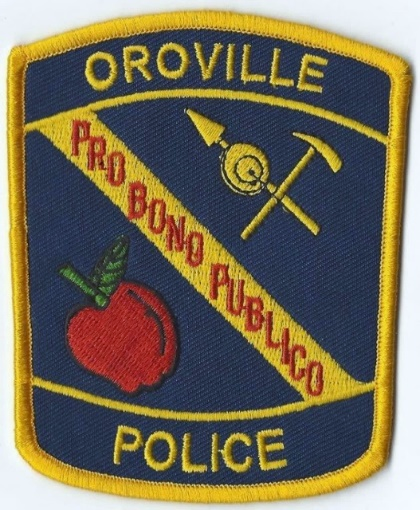  supports its officers!                     Oroville, WashingtonSergeant ▪ Lateral ▪ New 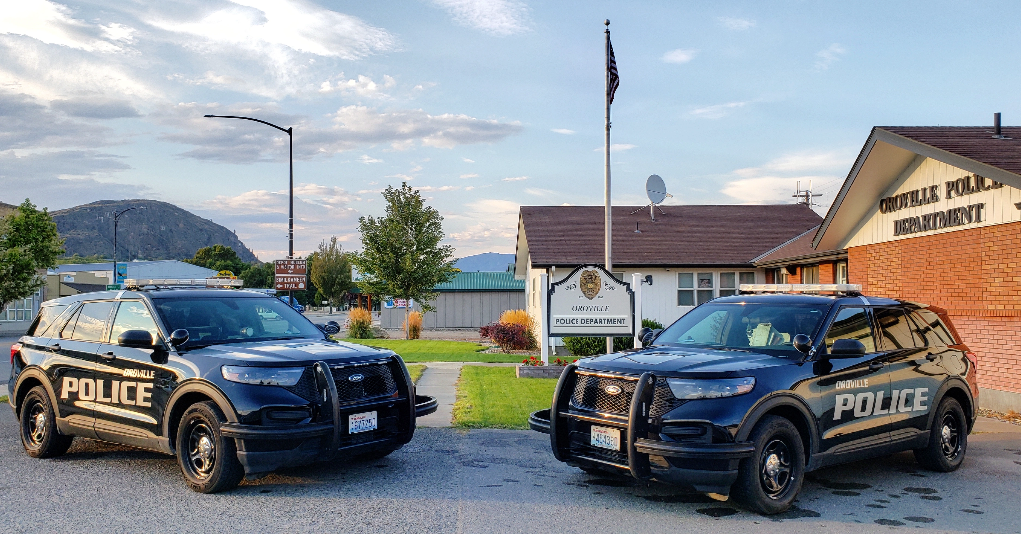 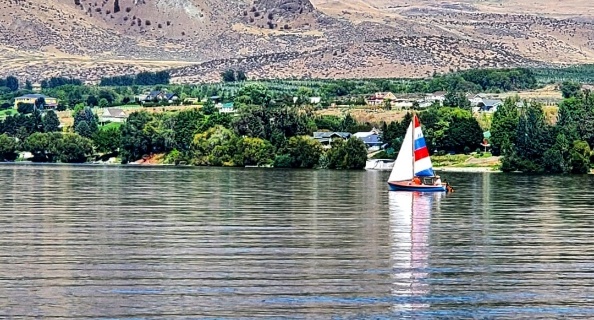               Lake OsoyoosThe Oroville Police Department seeks lateral applicants to fill an open officer position.  Up to $12,500.00 sign-on/retention bonusThe current (2024) base lateral wage scale is $5,269.24-$6,361.22 per month, with an expected wage increase for 2025.We offer assigned take-home vehicles, medical/dental/vision/sick leave/vacation/11 paid holidays/longevity pay/education incentive/second language incentive/low call volumeThe mission of the Oroville Police Department is to safeguard the community we serve, keep the peace, and protect the rights of all citizens.Our vision is to set the standard for small city Police Departments in Washington State.INTEGRITY ▪ PROFESSIONALISIM ▪ TEAMWORK ▪ HUMILITYContact Emily Finsen PH: (509) 476-2926 Email: emily.oroville@ncidata.com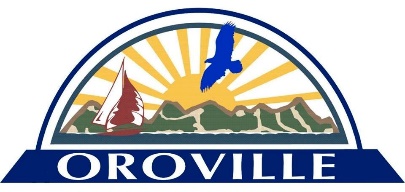 